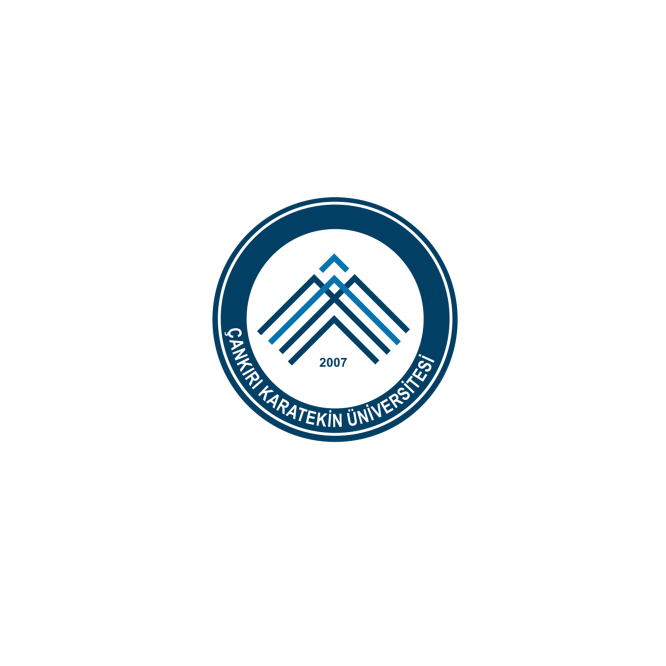 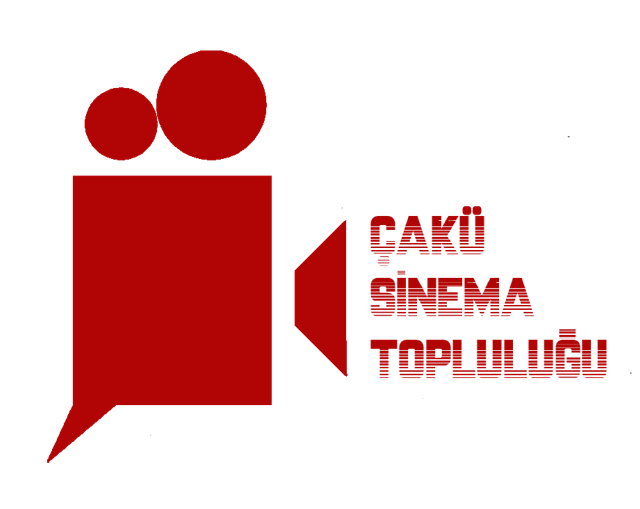 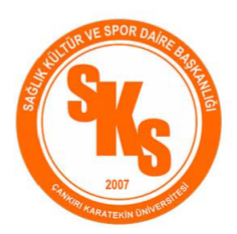 “İNSANA DAİR” FOTOĞRAF SERGİSİBaşvuru FormuEser Sahibinin 
Unvanı/Adı SoyadıKısa ÖzgeçmişiEserin Adı Eser Teknik Bilgileri Yapıldığı yılİletişim için AdresTelefon / E-posta